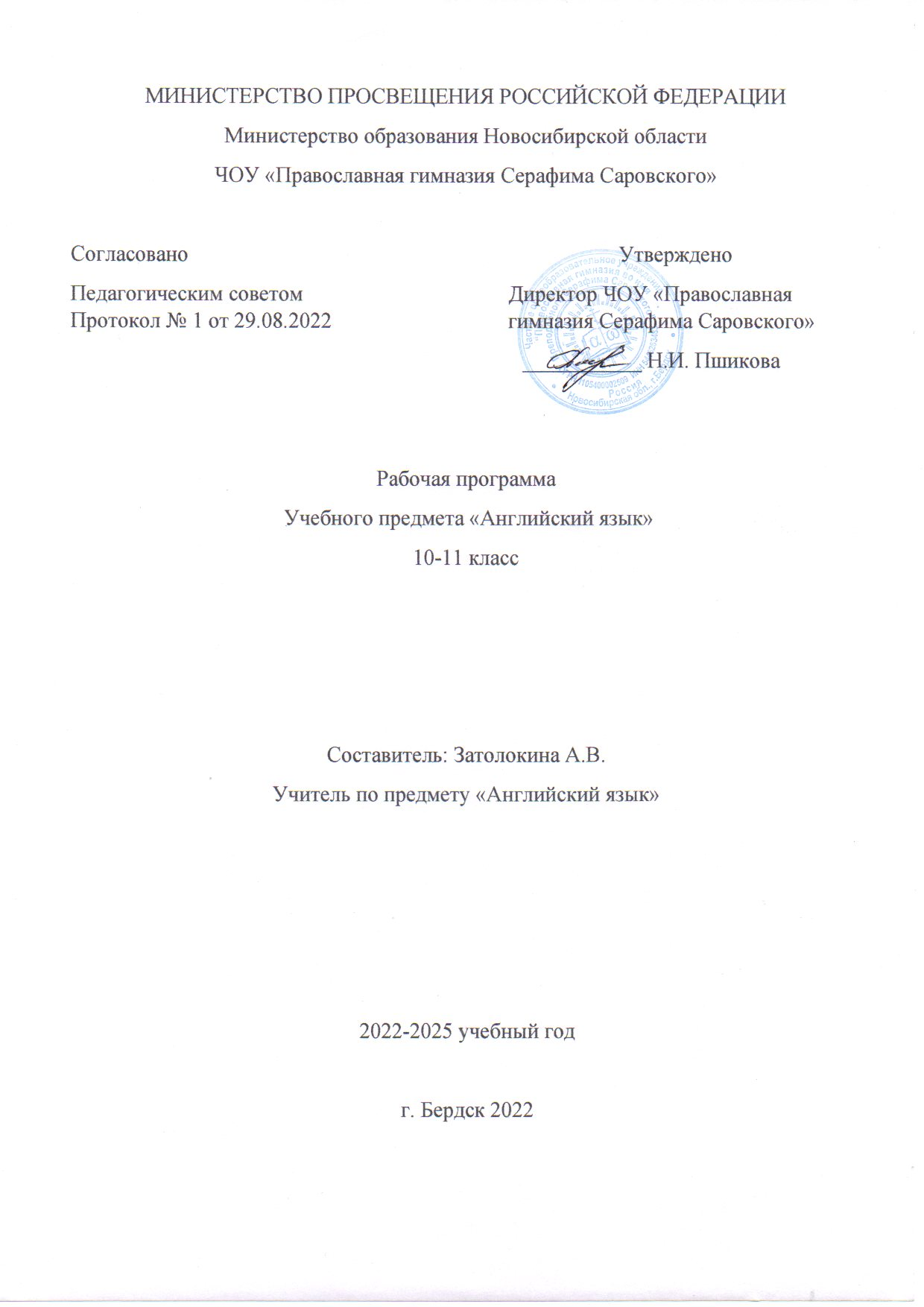 1. Пояснительная запискаРабочая программа по английскому языку для 10 и 11 классов составлена в соответствии с требованиями Государственного образовательного стандарта среднего общего образования на основе с рекомендациями Примерной программы по английскому языку, авторской программы, УМК «Английский язык» серии «Rainbow English» для 10 и 11 классов общеобразовательных учреждений.Программа составлена для 10 и 11 классов из расчета 3 часов в неделю, 102 часа в год и обеспечена УМК для 10 и 11 классов (О. В. Афанасьева, И. В. Михеева, Н. В. Языкова, Е. А. Колесникова. Английский язык.– М.: Дрофа, 2015.)Программа соответствует миссии школы: «воспитание человека обладающего ключевыми компетентностями, чувствующего себя, реально защищенным в социальном отношении, обладающего творческим потенциалом, способного жить в информационном обществе», целям и задачам МБОУ «Бутовская СОШ №1», и содержание программы направлено на освоение обучающимися базовых знаний и формирование базовых компетентностей, что соответствует основной образовательной программе основного общего образования. Она отвечает всем требованиям Федеральных государственных образовательных стандартов основного общего образования. Развивает интеллектуальные способности и общеучебные умения и навыки. Цели и задачи данной программы достигаются путем проведения различных видов и форм работы. При проведении уроков по предмету «Английский язык» формируются личностные, предметные, метапредметные, регулятивные и коммуникативные универсальные учебные действия.2. Общая характеристика курса. Место в учебном планеОсобенности содержания курса обусловлены спецификой развития школьников. Личностно-ориентированный и системнодеятельностный подходы к обучению английскому языку позволяют учитывать изменения в развитии учащихся старшей школы. Это влечет за собой возможность интегрировать в процессе обучения английскому языку знания из различных предметных областей и формировать межпредметные навыки и умения. При этом в предлагаемых УМК учитываются изменения в мотивации учащихся. Школьники, обучающиеся в 10—11 классах, характеризуются значительной самостоятельностью. В УМК для 11 классов включены задания по осуществлению самостоятельного контроля и оценки своей деятельности, самостоятельного поиска информации, выведения обобщений на основе анализа языковых фактов и процессов, постановки целей и т. д. Большое внимание уделяется проблемам сопоставления языковых фактов, политкорректности речи учащихся. Особый акцент ставится на развитии личности школьника, его воспитании, желании заниматься самообразованием. Включенные в учебно-методические комплекты задания развивают универсальные учебные действия на основе владения ключевыми компетенциями. В конечном счете это должно привести к появлению у учащихся потребности пользоваться английским языком как средством общения, познания, самореализации и социальной адаптации.Специфика завершающего этапа обучения английскому языку состоит в том, что на данном этапе осуществляется систематизация и обобщение языкового материала, усвоенного на предыдущих этапах, расширение продуктивной и  рецептивной лексики, дальнейшее совершенствование рецептивных лексических и грамматических навыков в процессе чтения и аудирования аутентичных текстов, развитие умений рассуждения, аргументации по поводу прочитанного или прослушанного, обмена мнениями по широкому кругу обсуждаемых вопросов в пределах предлагаемых в УМК тем и ситуаций общения. Предлагаемые УМК также развивают умения учащихся делать презентации, обобщать результаты проектной деятельности, выступать с сообщениями, небольшими докладами на уроках и школьных конференциях.Происходит дальнейшее развитие умений письменной речи, которая выступает здесь как важнейшая цель обучения. Письменные задания направлены на овладение основными типами речи: описанием, повествованием, рассуждением в виде эссе — комментарием с выражением собственного мнения, личного письма. Обучающиеся при выполнении этих заданий осуществляют поиск информации в различных источниках, включая Интернет. Большое внимание уделяется познанию культуры англоязычных стран.В УМК для 10 и 11 классов учтены также и произошедшие изменения в формате выпускного экзамена, а именно введена дополнительная рубрика по подготовке к разделу «Говорение», которая включает небольшие тексты для чтения вслух, возможные варианты вопросов с ключевыми словами для предложенных ситуаций, образцы выполнения заданий С3 (описание фотографий на основе плана) и С4 (сравнение двух фотографий на основе предложенного плана), а также критерии выполнения таких заданий (см. соответствующие рабочие тетради).3. Цели и задачи обучения в старшей школеВ современной школе учебный предмет «Иностранный язык» входит в образовательную область «Филология» и является средством познания языка и культуры других народов и стран, способом более глубокого осмысления родного языка, что предопределяет цель обучения английскому языку в старшей школе как одному из языков международного общения.В соответствии с Федеральным государственным стандартом среднего общего образования изучение иностранного языка и в старшей школе направлено на дальнейшее формирование и развитие коммуникативной компетенции, понимаемой как способность личности осуществлять межкультурное общение на основе усвоения языковых и социокультурных знаний, речевых навыков и коммуникативных умений в совокупности ее составляющих  — речевой, языковой, социокультурной, компенсаторной и учебно-познавательной компетенции.Речевая компетенция — готовность и способность осуществлять межкультурное общение в четырех основных видах речевой деятельности (говорении, аудировании, чтении, письме).Языковая компетенция — готовность и способность учащихся применять языковые знания (фонетические, орфографические, лексические, грамматические) и навыки оперирования ими для выражения коммуникативного намерения в соответствии с темами, сферами и ситуациями общения, отработанными для старшей общеобразовательной школы; владение новыми по сравнению с родным языком способом формирования и формулирования мысли на родном языке.Социокультурная компетенция — готовность и способность учащихся строить свое межкультурное общение на основе знания культуры народа страны/стран изучаемого иностранного языка в рамках тем, сфер и ситуаций общения, отвечающих опыту, интересам, психологическим особенностям учащихся старшей школы (10—11 классы); готовность и способность сопоставлять родную культуру и культуру страны/стран изучаемого языка, выделять общее и различное в культурах, объяснять эти различия представителям другой культуры, т. е. быть медиатором культур, учитывать социолингвистические факторы коммуникативной ситуации для обеспечения взаимопонимания в процессе общения.Компенсаторная компетенция — готовность и способность учащихся выходить из затруднительного положения в процессе межкультурного общения, связанного с дефицитом языковых средств, страноведческих знаний, социокультурных норм поведения в обществе, различных сферах жизнедеятельности иноязычного социума.Учебно-познавательная компетенция — готовность и способность учащихся осуществлять автономное изучение иностранных языков, владение универсальными учебными умениями, специальными учебными навыками, способами приемами самостоятельного овладения языком и культурой, в том числе с использованием информационных технологий.Образовательная, развивающая и воспитательная цели обучения английскому языку в УМК для 10 и 11 классов реализуются в процессе формирования, совершенствования и развития межкультурной коммуникативной компетенции в единстве ее составляющих.4. Планируемые результаты освоения учебного предметаВ соответствии с современными требованиями к обучению иностранному языку в школе настоящий курс нацелен на достижение личностных, метапредметных и предметных результатов в их единстве.Личностные результатыК личностным результатам относится формирование у школьников готовности и желания самосовершенствоваться в изучении английского языка, а также понимание того, какие возможности может дать им иностранный язык для общего развития, дальнейшего образования и овладения избранной профессией, для самореализации в целом. Помимо этого, ко времени окончания школы изучение иностранного языка должно позитивно повлиять на общую и речевую культуру учащихся, привить им целый ряд необходимых социальных навыков, связанных с вербальным общением, что особенно важно для межкультурной коммуникации, присущей современному открытому миру. Изучение иностранного языка в немалой степени способствует развитию целого ряда важных личностных качеств. К ним можно отнести внимание, трудолюбие и дисциплинированность, так необходимые при изучении иностранного языка. Множество творческих заданий, используемых при обучении языку, способствуют формированию креативности, проявлению инициативы и индивидуальности. Групповая работа, широко применяемая в старшей школе, помогает проявиться чувству ответственности перед другими членами коллектива, учит работать вместе, в одной команде. Содержательная сторона предмета предполагает обсуждение со старшеклассниками самых разнообразных тем, во время которого школьники касаются вопросов межличностных отношений, говорят о вечных ценностях, обсуждают вопросы морали и нравственности, роли человека в социуме и  т.  п. Подобные обсуждения способствуют развитию у школьников лучших человеческих качеств  — эмпатии, толерантности, готовности рассматривать то или иное явление с разных точек зрения. С другой стороны, дискуссии вырабатывают способность отстаивать свою точку зрения и свою гражданскую позицию. В диалоге культур школьники учатся быть патриотами своей страны и одновременно быть причастными к общечеловеческим проблемам, идентифицировать себя как представителей своей культуры, своего этноса, страны и мира в целом.Метапредметные результатыПредмет «Иностранный язык» вносит немалый вклад в достижение требуемых метапредметных результатов. Среди них особенно важны умение планировать свое речевое поведение, умение взаимодействовать с окружающими, выполняя различные социальные роли, развитие исследовательских учебных действий, навыка работы с информацией. В очень большой степени изучение иностранного языка способствует развитию смыслового чтения, включающего способность прогнозировать содержание текста, выделять основную мысль и главные положения, игнорировать детали, устанавливать логическую последовательность основных фактов. Кроме того, занятия по иностранному языку способствуют формированию проектных умений и осуществлению регулятивных действий самонаблюдения, самоконтроля и самооценки. Подводя итоги работы по каждому из разделов учебников для 10 и 11 классов, школьники учатся отвечать на такие важные вопросы, как: с какими трудностями они столкнулись и чем были вызваны эти трудности, какие лексические и грамматические явления языка требуют дальнейшей отработки, что способствует успешному усвоению материала и успешному выполнению заданий в разных видах речевой деятельности, какого рода помощь при подготовке заданий оказали им родители, учитель или друзья, какие дополнительные источники информации они привлекли для выполнения своей работы и насколько удачным был выбор источников и, наконец, самое главное — насколько довольны они своими результатами и почему.Предметные результатыРечевая компетенцияВиды речевой деятельностиАудированиеВладение умениями понимать на слух иноязычный текст предусматривает понимание несложных текстов с разной глубиной и точностью проникновения в их содержание (с пониманием основного содержания, с выборочным пониманием и полным пониманием текста) в зависимости от коммуникативной задачи и функционального типа текста.
 
Обучающиеся научатся:понимать основное содержание несложных аутентичных аудио текстов различных стилей и жанров монологического и диалогического характера в рамках изученной тематики с четким нормативным произношением;выборочное понимание запрашиваемой информации из несложных аутентичных аудио текстов различных жанров монологического и диалогического характера в рамках изученной тематики, характеризующихся четким нормативным произношением;прогнозировать содержание устного текста по началу сообщения и выделять основную мысль в воспринимаемом на слух тексте;выбирать главные факты, опуская второстепенные;выборочно понимать необходимую информацию в сообщениях прагматического характера с опорой на языковую догадку, контекст;игнорировать незнакомый языковой материал, несущественный для понимания.Обучающиеся получат возможность научиться:воспринимать на слух сообщения (информацию в распространенных коммуникативных ситуациях) с полным пониманием.ГоворениеДиалогическая форма речиРазвитие у обучающихся диалогической речи на средней ступени предусматривает овладение ими умениями вести диалог этикетного характера, диалог-расспрос, диалог-побуждение к действию и диалог-обмен мнениями, а также их комбинации.Обучающиеся научатся:вести диалог/полилог в ситуациях неофициального общения в рамках изученной тематики;при помощи разнообразных языковых средств без подготовки инициировать, поддерживать и заканчивать беседу на темы, включенные в раздел «Предметное содержание речи»;выражать и аргументировать личную точку зрения;запрашивать информацию и обмениваться информацией в пределах изученной тематики;обращаться за разъяснениями, уточняя интересующую информацию;начинать, поддерживать и заканчивать разговор;выражать пожелания и реагировать на них;вежливо переспрашивать, выражать согласие, отказ;запрашивать и сообщать фактическую информацию;обращаться с просьбой и выражать готовность/отказ выполнить ее;давать совет, принимать/ не принимать его;приглашать к действию/взаимодействию и согласиться/не согласиться принять в нем участие;делать предложение и выражать согласие/ несогласие принять его, объяснить причину;выразить точку зрения и согласиться/не согласиться с ней;высказать одобрение/ неодобрение/ сомнение;выразить эмоциональную оценку обсуждаемых событий (радость/огорчение, желание/нежелание);Обучающиеся получат возможность научиться:вести диалог/полилог в ситуациях официального общения в рамках изученной тематики;кратко комментировать точку зрения другого человека;проводить подготовленное интервью, проверяя и получая подтверждение какой-либо информации;использованию предлагаемого плана;вычленять основные идеи;соблюдать правила речевого этикета и политкорректность.Монологическая форма речиОбучающиеся научатся:формулировать несложные связные высказывания с использованием основных коммуникативных типов речи (описание, повествование, рассуждение, характеристика) в рамках тем, включенных в раздел «Предметное содержание речи»;передавать основное содержание прочитанного/ увиденного/услышанного;давать краткие описания и/или комментарии с опорой на нелинейный текст (таблицы, графики);строить высказывание на основе изображения с опорой или без опоры на ключевые слова/план/вопросы;кратко высказываться о фактах и событиях, используя основные коммуникативные типы речи (описание, повествование, сообщение, характеристика), эмоциональные и оценочные суждения;передавать содержание, основную мысль прочитанного с опорой на текст;делать сообщение в связи с прочитанным текстом;выражать и аргументировать свое отношение к прочитанному/услышанному.Обучающиеся получат возможность научиться:резюмировать прослушанный/прочитанный текст;обобщать информацию на основе прочитанного/прослушанного текста;выражать свое мнение;неподготовленной или спонтанной речи.ЧтениеОбучающиеся научатся:читать и понимать аутентичные тексты с различной глубиной и точностью проникновения в их содержание (в зависимости от вида чтения):с пониманием основного содержания (ознакомительное чтение);с полным пониманием содержания (изучающее чтение);с выборочным пониманием нужной или интересующей информации (просмотровое/поисковое чтение).определять тему, содержание текста по заголовку;выделять основную мысль;выбирать главные факты из текста, опуская второстепенные;устанавливать логическую последовательность основных фактов/ событий в тексте.полно и точно понимать содержание текста на основе его информационной переработки (языковой догадки, словообразовательного и грамматического анализа, выборочного перевода, использование страноведческого комментария);оценивать полученную информацию, выразить свое мнение;прокомментировать/объяснить те или иные факты, описанные в тексте.просматривать аутентичный текст, (статью или несколько статей из газеты, журнала, сайтов Интернет)и выбирать информацию, которая необходима или представляет интерес для обучающихся.Обучающиеся получат возможность научиться:вычленять причинно-следственные связи в тексте;использовать языковую или контекстуальную догадку;кратко и логично излагать содержание текста.Письменная речьОбучающиеся научатся:делать выписки из текста;составлять план текста или выступления, тезисы;писать сообщения (несложные связные тексты), эссе по заданной теме;заполнять бланки, резюме, анкеты (указывать имя, фамилию, пол, возраст, гражданство, адрес);письменно выражать свою точку зрения в рамках тем, включенных в раздел «Предметное содержание речи», в форме рассуждения, приводя аргументы и примеры;писать личное (электронное) письмо, используя материал одной или нескольких тем, усвоенных в устной речи и при чтении, употребляя необходимые формулы речевого этикета.Объем личного письма – 100-120 слов.Обучающиеся получат возможность научиться:писать краткий отзыв на фильм, книгу или пьесу;осуществлять информационную переработку иноязычных текстов, раскрывая разнообразными способами значения новых слов, определяя грамматическую форму.5. Содержание учебного предмета10 класс11 классМатериально-техническое оснащение1.        Английский язык. 10 кл.: Учебник / О. В. Афанасьева, И. В. Михеева, К. М. Баранова. – М.: Дрофа, 2014, Rainbow English.          2.        Рабочая тетрадь (Workbook) для 10 кл. / О. В. Афанасьева, И. В. Михеева, К. М. Баранова. – М.: Дрофа, Rainbow English.3.        Книга для учителя (Teacher’s Book) к учебнику для 10 кл. / О. В. Афанасьева, И. В. Михеева, К. М. Баранова. – М.: Дрофа, Rainbow English4.        Аудиоприложение к учебнику для 10 кл. / О. В. Афанасьева, И. В. Михеева, К. М. Баранова. – М.: Дрофа, Rainbow English.5.        О.В. Афанасьева, И.В. Михеева, К.М. Баранова. Английский язык: «Rainbow English»: Учебник для 11 кл. Общеобраз. Учрежд.— Москва: Дрофа, 2014;6.        О.В. Афанасьева, И.В. Михеева, К.М. Баранова. «Английский язык: «Rainbow English»: Рабочая тетрадь для 11 кл. Общеобраз. Учрежд. в двух частях — Москва: Дрофа, 2014;7.        О.В. Афанасьева, И.В. Михеева, К.М. Баранова. Авторская программа по английскому языку к УМК О.В. Афанасьева, И.В. Михеева, К.М. Баранова. «Английский язык: Rainbow English» для учащихся 10-11 классов общеобразовательных учреждений - Москва: Дрофа, 2014;8.        О.В. Афанасьева, И.В. Михеева, К.М. Баранова. «Английский язык: Rainbow English»: книга для учителя — Москва: Дрофа, 2014;9.        Грамматические таблицы к основным разделам грамматического материала, содержащегося в стандартах для каждого ступени обучения10.    Физическая карта Великобритании11.    Набор фотографий с изображением ландшафта, городов, отдельных достопримечательностей стран изучаемого языка12.    Аудиодиски к УМК «Английский язык» (11 класс, серия “Rainbow English”). Авторы О. В. Афанасьева, И.В. Михеева, К. М. Баранова13.    Видеофильмы, соответствующие тематике.14.    Аудио - центр (аудиомагнитофон)15.    Мультимедийный проектор16.    Классная доска с магнитной поверхностью и набором приспособлений для крепления постеров и таблицИсточники информации для дополнительного изучения предмета:www.airis.ru
www.ef.com
school-collection.edu.ru
www.englishteachers.ru
Пояснительная записка к тематическому планированию уроков по английскому языку для 11-го классаРабочая программа по английскому языку составлена на основе федерального государственного образовательного стандарта основного общего образования и авторской программы О.В. Афанасьева, И.В. Михеева, К.М. Баранова по английскому языку к УМК «Английский язык: «Rainbow English» для учащихся 10-11 классов общеобразовательных учреждений (Москва: Дрофа, 2019). Рабочая программа ориентирована на использование учебно-методического комплекта О.В. Афанасьева, И.В. Михеева, К.М. Баранова по английскому языку к УМК О.В. Афанасьева, И.В. Михеева, К.М. Баранова. «Английский язык: «Rainbow English» для учащихся 11 классов общеобразовательных учреждений (Москва: Дрофа, 2019). Рабочая программа рассчитана на 105 часов школьного учебного плана при нагрузке 3 часа в неделю и предусматривает резерв свободного времени в размере 10% от общего объема часов. Срок реализации программы – 1 год.	Программа реализует следующие основные функции:Информационно-методическую. Позволяет всем участникам учебно-воспитательного процесса получить представление о целях, содержании, общей стратегии образования, воспитания и развития школьников средствами учебного предмета, о специфике каждого этапа обучения;Организационно-планирующая функция предусматривает выделение этапов обучения, определение количественных и качественных характеристик учебного материала и уровня подготовки учащихся по иностранному языку на каждом этапе;Контролирующая функция заключается в том, что программа, определяющая требования к содержанию речи, коммуникативным умениям, к отбору языкового материала и к уровню обученности школьников на каждом этапе обучения, может служить основой для сравнения полученных в ходе контроля результатов.Цели и задачи обучения английскому языку в 11 классе:Развитие иноязычной коммуникативной компетенции в совокупности ее составляющих – речевой, языковой, социокультурной, компенсаторной, учебно-познавательной.Речевая компетенция – развитие коммуникативных умений в четырех основных видах речевой деятельности (говорении, аудировании, чтении, письме);Языковая компетенция – овладение новыми языковыми средствами (фонетическими, орфографическими, лексическими, грамматическими) в соответствии с темами, сферами и ситуациями общения, отобранными для основной школы; освоение знаний о языковых явлениях изучаемого языка, разных способах выражения мысли в родном и изучаемом языке;Социокультурная компетенция – приобщение учащихся к культуре, традициям и реалиям стран/страны изучаемого иностранного языка в рамках тем, сфер и ситуаций общения, отвечающих опыту, интересам, психологическим особенностям учащихся основной школы на разных ее этапах; формирования умения представлять свою страну, ее культуру в условиях иноязычного межкультурного общения;Компенсаторная компетенция – развитие умений выходить из положения в условиях дефицита языковых средств при получении и передаче информации;Учебно-познавательная компетенция – дальнейшее развитие общих и специальных учебных умений; ознакомление с доступными учащимся способами и приемами самостоятельного изучения языков и культур, в том числе с использованием новых информационных технологий; развитие и воспитание у школьников понимания важности изучения иностранного языка в современном мире и потребности пользоваться им как средством общения, познания, самореализации и социальной адаптации; воспитание качеств гражданина, патриота; развитие национального самосознания, стремления к взаимопониманию между людьми разных сообществ, толерантного отношения к проявлениям иной культуры.СОДЕРЖАНИЕ УЧЕБНОГО ПРЕДМЕТА (105 часов)ТРЕБОВАНИЯ К УРОВНЮ УСВОЕНИЯВ результате изучения английского языка в 11 классе учащийся долженЗнать/понимать:• основные значения изученных лексических единиц (слов, словосочетаний); основные способы словообразования (аффиксация, словосложение, конверсия);• особенности структуры простых и сложных предложений английского языка; интонацию различных коммуникативных типов предложения;• признаки изученных грамматических явлений (видовременных форм глаголов и их эквивалентов, артиклей, существительных, степеней сравнения прилагательных и наречий, местоимений, числительных, предлогов);• основные нормы речевого этикета (реплики-клише, наиболее распространенная оценочная лексика), принятые в стране изучаемогоязыка;• роль владения иностранным языком в современном мире;• особенности образа жизни, быта, культуры стран изучаемого языка (всемирно известныедостопримечательности, выдающиеся люди и их вклад в мировую культуру), сходства и различия в традициях своей страны и стран изучаемого языка.Помимо этого учащиеся должны уметь:в области говорения• начинать, вести/поддерживать и заканчивать беседу в стандартных ситуациях общения,соблюдая нормы речевого этикета, при необходимости переспрашивая, уточняя;• расспрашивать собеседника и отвечать на его вопросы, высказывая свое мнение, просьбуотвечать на предложения собеседника согласием, отказом, опираясь на изученную тематику и усвоенный лексико-грамматический материал;• рассказывать о себе, своей семье, друзьях, своих интересах и планах на будущее, сообщать краткие сведения о своем городе/селе, своей стране и стране/странах изучаемого языка;• делать краткие сообщения, описывать события, явления (в рамках изученных тем), передавать основное содержание, основную мысль прочитанного или услышанного, выражать свое отношение к прочитанному/услышанному, давать краткую характеристику персонажей;• использовать перифраз, синонимические средства в процессе устного общения;в области аудирования• понимать основное содержание коротких, несложных аутентичных прагматических тестов (прогноз погоды, программы теле, радиопередач, объявления на вокзале/в аэропорту) и выделять значимую информацию;• понимать основное содержание несложных аутентичных текстов, относящихся к разнымкоммуникативным типам речи (сообщение/рассказ); уметь определять тему текста, выделять главные факты, опуская второстепенные;• использовать переспрос, просьбу повторить;в области чтения• ориентироваться в иноязычном тексте; прогнозировать его содержание по заголовку;• читать аутентичные тексты разных жанров с пониманием основного содержания (определять тему, основную мысль; выделять главные факты, опуская второстепенные, устанавливать логическую последовательность основных фактов текста);• читать несложные аутентичные тексты разных стилей с полным и точным пониманием,используя различные приемы смысловой переработки текста (языковую догадку, анализ, выборочный перевод), оценивать полученную информацию, выражать сомнение;• читать текст с выборочным пониманием нужной или интересующей информации;в области письма и письменной речи• заполнять анкеты и формуляры;• писать поздравления, личные письма с опорой на образец; расспрашивать адресата о егожизни и делах, сообщать то же о себе, выражать благодарность, просьбу, употребляя формулы речевого этикета, принятые в странах изучаемого языка.Учащиеся должны быть в состоянии использовать приобретенные знания и умения в практической деятельности и повседневной жизни для:• социальной адаптации; достижения взаимопонимания в процессе устного и письменного общения с носителями иностранного языка, установления в доступных пределах межличностных и межкультурных контактов;• создания целостной картины полиязычного, поликультурного мира, осознания места и роли родного языка и изучаемого иностранного языка в этом мире;• приобщения к ценностям мировой культуры через иноязычные источники информации (в том числе мультимедийные), через участие в школьных обменах, туристических поездках, молодежных форумах;• ознакомления представителей других стран с культурой своего народа; осознания себягражданином своей страны и мира.КРИТЕРИИ И НОРМЫ ОЦЕНКИ ЗУН ОБУЧАЮЩИХСЯПроверка уровня сформированности навыков и умений по разным аспектам иноязычной культуры осуществляется по балльной системе.Критерии оценки устных ответов: Оценка «5»Коммуникативная задача решена полностью, цель сообщения успешно достигнута, учащийся  демонстрирует словарный запас, адекватный поставленной задаче, использует разнообразные грамматические структуры в соответствии с поставленной задачей, речь понятна, без фонетических ошибок. Учащийся демонстрирует сформированность компенсаторной компетенции.Оценка «4»Коммуникативная задача решена, немногочисленные языковые погрешности не препятствуют пониманию, цель сообщения достигнута, однако проблема/тема раскрыта не в полном объеме, учащийся демонстрирует достаточный словарный запас, в основном соответствующий поставленной задаче, однако испытывает затруднение при подборе слов и допускает отдельные неточности в их употреблении. Использует грамматические структуры, в целом соответствующие поставленной задаче, грамматические ошибки в речи учащегося вызывают затруднения в понимании его коммуникативных намерений. В отдельных случаях понимание речи затруднено из-за наличия фонетических ошибок, интонации, соответствующей моделям родного языка.Оценка «3»Коммуникативная задача решена, но лексико-грамматические погрешности мешают пониманию, задание выполнено не полностью: цель общения достигнута не полностью, проблема раскрыта в ограниченном объеме. Словарный запас учащегося не достаточен для выполнения поставленной задачи, грамматические ошибки в речи учащегося вызывают затруднения в понимании его коммуникативных намерений. В отдельных случаях понимание речи затруднено из-за наличия фонетических ошибок, интонации, соответствующей моделям родного языка.Оценка «2»Коммуникативная задача не решена, задание не выполнено, цель общения не достигнута. Словарный запас учащегося не достаточен для выполнения поставленной задачи, неправильное использование грамматических структур делает невозможным выполнение поставленной задачи, речь почти не воспринимается на слух из-за большого количества фонетических ошибок и интонационных моделей, не характерных для английского языка, что значительно препятствует пониманию речи учащегося. Оценка «1»Полное незнание изученного материала, отсутствие элементарных умений и навыков. Учащийся не может ответить не на один из поставленных вопросов.Критерии оценки письменных работ:Оценка «5»Коммуникативная задача решена, немногочисленные языковые погрешности не мешают пониманию текста. Задание полностью выполнено, используемый словарный запас соответствует поставленной задаче, учащийся показал знание большого запаса лексики и успешно использовал ее с учетом норм иностранного языка, грамматические структуры используются в соответствии с поставленной задачей, практически отсутствуют ошибки, соблюдается правильный порядок слов. Орфографические ошибки практически отсутствуют, используется правильная пунктуация. Оценка «4»Коммуникативная задача решена, но лексико-грамматические погрешности при использовании языковых средств, выходящих за рамки базового уровня, препятствуют пониманию. Задание выполнено, но некоторые аспекты, указанные в задание, раскрыты не полностью, случаются отдельные неточности в употреблении слов либо словарный запас ограничен, но использован правильно, с учетом норм его употребления в иностранном языке. Имеется ряд грамматических ошибок, не затрудняющих понимание текста, орфографические или пунктуационные погрешности не мешают пониманию текста.Оценка «3»Коммуникативная задача решена, но лексико-грамматические погрешности при использовании языковых средств, выходящих за рамки базового уровня, препятствуют пониманию. Задание выполнено не полностью, некоторые аспекты, указанные в задание, раскрыты не полностью, высказывание не всегда логично, деление текста на абзацы отсутствует, словарный запас ограничен, имеются грамматические ошибки элементарного уровня, существуют значительные нарушения правил орфографии и пунктуации.Оценка «2»Коммуникативная  задача не решена, задание не выполнено, крайне ограниченный запас не позволяет выполнить поставленную задачу, или учащийся не смог правильно использовать свой лексический запас для выражения своих мыслей. Оценка «1»Учащийся не приступал к выполнению работы или выполнил правильно менее 10% работы.ПЕРЕЧЕНЬ ЛИТЕРАТУРЫДля ученика:О.В.Афанасьева, И.В.Михеева, К.М.Баранова. Английский язык: «Rainbow English»: Учебник для 11 кл. Общеобраз. Учрежд.— Москва:Дрофа, 2019;О.В. Афанасьева, И.В., К.М. Баранова. «Английский язык: «Rainbow English»: Рабочая тетрадь для 11 кл. Общеобраз. Учрежд. в двух частях — Москва: Дрофа, 2019;Для учителя:О.В. Афанасьева, И.В. Михеева, К.М. Баранова. Авторская программа по английскому языку к УМК 	О.В. Афанасьева, И.В. Михеева, К.М. Баранова. «Английский язык: Rainbow English» для учащихся 10-11 классов общеобразовательных учреждений - Москва: Дрофа, 2019;О.В. Афанасьева, И.В. Михеева, К.М. Баранова. «Английский язык: Rainbow English»: книга для учителя — Москва: Дрофа, 2019;О.В. Афанасьева, И.В. Михеева, К.М. Баранова. «Английский язык: Rainbow English»: CD MP3   - Москва: Дрофа, 2019;Андросенко, Т.Д. Английский язык. 2-11 классы: внеклассные мероприятия. Волгоград: Учитель, 2020. – 167 с;Обучающая компьютерная программа.Материально-техническое обеспечениеГрамматические таблицы к основным разделам грамматического материала, содержащегося в стандартах для каждого ступени обученияКарты на иностранном языкеФизическая карта ВеликобританииНабор фотографий с изображением ландшафта, городов, отдельных достопримечательностей стран изучаемого языкаАудиозаписи к УМК, которые используются для изучения иностранного языкаВидеофильмы, соответствующие тематике.Электронные учебники, практикумы и мультимедийные обучающие программы по иностранным языкамКомпьютерные словариИгровые компьютерные программы (по изучаемым языкам)Мультимедийный компьютерАудио-центр (аудиомагнитофон)ТелевизорМультимедийный проекторКлассная доска с магнитной поверхностью и набором приспособлений для крепления постеров и таблицЭкспозиционный экран (навесной)Сетевой фильтр-удлинитель Календарно - тематический планпо английскому языкуна 2022 – 2023 учебный год.ТемаКоличество часов1. «В гармонии с самим собой»1. «В гармонии с самим собой»1.1. Я – личность.71.2. В гармонии с самим собой.71.3. Структуры «would rather» и «had better».21.4. Настоящее простое и настоящее длительное время.11.5. Простое прошедшее и простое длительное время.11.6. Будущее простое время.21.7. Образование сложных прилагательных при помощи числительных.11.8. Фразовый глагол «to beat».11.9. Настоящее завершенное и настоящее завершенное продолженное время.11.10. Прошедшее завершенное и прошедшее завершенное продолженное время.1Всего:242. «В гармонии с другими»2. «В гармонии с другими»2.1. В гармонии с другими.152.2. Настоящее завершенное и простое прошедшее время.12.3. Образование новых слов при помощи изменения места ударения.12.4. Простое прошедшее и настоящее завершенное время: сравнительный анализ.12.5. Пассивный залог.42.6. Глаголы «to do» и «to make».12.7. Слова «as» и «like».1Всего:243. «В гармонии с природой»3. «В гармонии с природой»3.1. В гармонии с природой.173.2. Страдательный залог с инфинитивом.23.3. Определенный и неопределенный артикли.43.4. Нулевой артикль.13.5. Слова «удобный», «посещать»13.6. Образование прилагательных от существительных, обозначающих стороны света.13.7. Сравнительная структура «as...as».1Всего:274. «В гармонии с миром»4. «В гармонии с миром»4.1. В гармонии с миром.174.2. Причастие первое и второе.14.3. Прилагательные «sick» и «ill».14.4. Модальные глаголы.64.5. Фразовый глагол «to set».14.6. Систематизация и обобщение знаний за курс 10 класс.1Всего:27Итого:102ТемаКоличество часов1. «Шаги к вашей карьере»1. «Шаги к вашей карьере»1.1. Шаги к вашей карьере.141.2. Конструкции «я хотела бы» в различных видах предложений.11.3. Образования различных профессий с помощью суффиксов -er ,-ist, -ess, -or.11.4. Употребления слов «neither, either» в речи и на письме.11.5. Использования союзов « if whether» в английских предложениях.11.6. Неопределённые местоимения «никто, ни один».11.7. Образование в Англии.31.8. Фразовый глагол «сall» и его основныезначения.11.9. Слова-связки в английском языке.1Всего:242. «Шаги к пониманию культуры»2. «Шаги к пониманию культуры»2.1. Шаги к пониманию культуры.152.2. Множественное число имён существительных (исключения).12.3. Притяжательный падеж.12.4. Исчисляемые и неисчисляемые существительные с неопределённым артиклем.12.5. Неисчисляемые имена существительные с нулевым артиклем.12.6. Фразовый глагол «говорить».12.7. Английские идиомы с «цветочным компонентом».12.8. Объявления в английском языке.12.9. Артикли с именами собственными.12.10. Словарные комбинации с существительными обозначающими группы людей , животных, вещей.1Всего:243. «Шаги к эффективному общению»3. «Шаги к эффективному общению»3.1. Шаги к эффективному общению.173.2. Наречие. Степени сравнения наречий.63.3. Употребления слова «badly» в устной речи и на письме.13.4. Фразовый глагол «собирать».13.5. Некоторые факты о числах.13.6. Английские синонимы.1Всего:274. «Шаги к будущему»4. «Шаги к будущему»4.1. Шаги к будущему.164.2. Английские идиомы с инфинитивом и герундием.24.3. Правила использования слово «деньги» в различных жизненных ситуациях.14.4. Глаголы « get, gain, win» в речи и на письме.14.5. Глаголы  « to offer,  to suggest» в речи и на письме.14.6. Сложное дополнение.14.7. Сослагательное наклонение.44.8. Речевые обороты  в разговоре о будущем.1Всего:27Всего:102
№ п/пКол. часовТема урокаЯзыковой материал.Тип и форма урокаДомашнее задание.Дата проведенияДата проведения
№ п/пКол. часовТема урокаЯзыковой материал.Тип и форма урокаДомашнее задание.План.Факт.В гармонии с самим собой – 25 ч.В гармонии с самим собой – 25 ч.В гармонии с самим собой – 25 ч.В гармонии с самим собой – 25 ч.В гармонии с самим собой – 25 ч.В гармонии с самим собой – 25 ч.В гармонии с самим собой – 25 ч.В гармонии с самим собой – 25 ч.11Как мы выглядим и чего мы хотим.Formal information: full name, age, place of birth, permanent address, occupation, family.Informal information: character, appearance, interests, likes and dislikes, plans.Урок «открытия» нового знанияС.9, упр.9; описать любого человека21Выражение «уж лучше бы»I׳ d rather;I׳d betterУрок общеметодологическойнаправленностиС.9, упр.1031Описание качеств личности.Admit, appreciate, beat, familiar, female, male, precious, solve, out of blue, so far, to same extent/to a certain extent; have something in commonУрок «открытия» нового знанияС.11, упр.5; с.13, упр.841Сравнение настоящего простого и настоящего длительного времён.The Present Simple Tense; The Present Progressive TenseУрок отработки умений и рефлексииС.12, правило; с.13, упр.1051Говорение: Как выразить своё мнение.Informal informationУрок общеметодологическойНаправленностиС.17, упр.1061Развитие навыков чтения. Отрывок из книги Мег Кабот «Дневники принцессы».Informal informationУрок общеметодологическойнаправленностиС. 17, упр.8, 971Введение новых ЛЕ по теме: «Описание внешности».Образование слов путём сокращения: BBC, TV, BFF, OK, PC, sum, …Beard, moustache, plait, whiskers, ponytail, fringeУрок «открытия» нового знанияС.19, упр.5; с.21, упр.1081Новые факты о настоящем простом и настоящем длительном временах.The Present Simple Tense; The Present Progressive TenseУрок общеметодологическойнаправленностиС.20, правило; с.21, упр.891Фразы для описания человеческих эмоций.To be over the moon,to be good – natured,to be/feel content,to be sociableto be/feel self – confident.To be/feel aggressive,to be/feel disappointed,to be/feel blue.Урок общеметодологическойнаправленностиС.22, упр.2; с.24, упр.10101Входная контрольная работаУрок отработки умений и рефлексииПовторение111Повторение о прошедшем простом и прошедшем длительном временах.The Past Simple Tense; The Past Progressive Tense.Урок общеметодологическойнаправленностиС.23, правило; с.24, упр.8121Л. М. Олкотт «Четыре сестры».Crackle, furniture, knit, mirror, pale, plump, sharp, shy, vain, at least, at twilight, be on someone׳s way, in the twilight, in vainУрок общеметодологическойнаправленностиС.27, упр.6; с.29, упр.10; учить слова131Новые факты о прошедшем простом и прошедшем продолженном временах.The Past Simple Tense; The Past Progressive Tense.Урок общеметодологическойнаправленностиС.28, упр.8; с.29, упр.9141Образование сложных прилагательных.Образование сложных прилагательных: blue-eyed, hand-written, well-paid, easy-going, well-meaning.Урок общеметодологическойнаправленностиС.31, правило; с.34, упр.9151Простое будущее время.To bark, to howl, to hiss, to neigh, to roar, to quack, to croak, to buzz.The Future Simple TenseУрок общеметодологическойнаправленностиС.33, правило; с.34, упр.10161Образование сложных имён прилагательных.Capable, income, key, level, raise, research, tend, single, according to, bare necessities, neither…nor…, senior citizensУрок общеметодологическойнаправленностиС.36, упр.5; с.37, упр.6171Образование и употребление времени future-in-the-past.Future-in-the-past.Урок общеметодологическойнаправленностиС.38, упр.8 - 10181В здоровом теле – здоровый дух. Фразовый глагол «beat»Фразовый глагол «beat»: to beat down, to beat off, to beat out, to beat up, to beat oneself upУрок общеметодологическойнаправленностиС.41, упр.6; учить фразы191Настоящее совершенное и настоящее совершенно- продолженное времяThe Present Perfect Tense; The Present Perfect Progressive TenseУрок общеметодологическойнаправленностиС.42, упр.8; с.42, правило201Медицинская помощь. Выражение сочувствия.Фразы рубрики«Social English»Урок общеметодологическойнаправленностиС.46, фразы; с.47, упр.6211Прошедшее совершенное и прошедшее совершенное продолженное время.The Past Perfect Tense; The Past Perfect Progressive TenseУрок общеметодологическойнаправленностиС.47, упр.8; с.48, упр.9221Обобщение по теме: «В гармонии с собой»Лексика и грамматика предыдущих уроков.Урок отработки умений и рефлексииС.51, упр.7231Контрольная работа(устная часть)Лексика и грамматика предыдущих уроков.Урок общеметодологическойнаправленностиС.52, упр.9,10241Контрольная работа№1 (письменная часть)Лексика и грамматика предыдущих уроков.Урок развивающего контроляЗавершить подготовку проекта251Проект по теме: «В гармонии с собой» ( Учебник: с. 56)Лексика и грамматика предыдущих уроков.Урок отработки умений и рефлексииПовторять лексику и грамматикуВ гармонии с другими – 23 ч.В гармонии с другими – 23 ч.В гармонии с другими – 23 ч.В гармонии с другими – 23 ч.В гармонии с другими – 23 ч.В гармонии с другими – 23 ч.В гармонии с другими – 23 ч.В гармонии с другими – 23 ч.261Друзья и их роль в нашей жизни.Affection, attitude, establish, experience, increase, peer, rejection, remain, be awareУрок «открытия» нового знанияС.59, упр.8271Дружба.To increase – increaseTo export - exportTo present – presentTo conflict – conflictTo contrast - contrastTo import - importУрок общеметодологическойнаправленностиС.62, упр.6281Прошедшее простое и настоящее совершенное время.Наречия lately (недавно), recently (недавно, на днях) Новые факты о the Past Simple and Present Perfect TensesУрок общеметодологическойнаправленностиС.64, упр.8, 9291Наша семья и мы.Appeal, average, involve, independent, option, rely, relation, relationship, treat, treatment, be above (below) averageУрок «открытия» нового знанияС.68,упр.8, 9301«Мы обе обычные девочки – подростки»General Certificate of Secondary EducationУрок общеметодологическойнаправленностиС.67,упр.6; с.68,упр.10311Взаимоотношения между людьми.Avoid, decent, deserve, patience, praise, promise, quarrel, severe.Урок общеметодологическойнаправленностиС.69, упр.2; с.70, упр.3321Формы пассивного залога.Present Simple Passive, Past Simple Passive, Future Simple PassiveУрок общеметодологическойнаправленностиС. 72, упр.8, с.73, упр.9331Формы политически корректных словPresent Simple Passive, Past Simple Passive, Future Simple PassiveУрок общеметодологическойнаправленностиС. 76, упр.5341Домашние обязанности.Различие между глаго-лами to make и to do;House choresУрок «открытия» нового знанияС.79, упр.5351Длительные формы пассивного залога.House chores; Present Progressive Passive; Past Progressive PassiveУрок общеметодологическойнаправленностиС.80 –правило; с.81, упр.8, 9361«Рождественские подарки».Knife, plate, tablespoon, wineglass, fish knife, folk, napkin/serviette, side plate, dessert folkУрок отработки умений и рефлексииС.84,упр.5371Совершенные формы пассивного залога.Фразы рубрики«Social English» (c. 84)Урок «открытия» нового знанияС.84 –фразы учить; с.86, упр.9, 10381Семейный бюджет.Лексика по теме: «Посуда».To pay money to sb., to spend money on sth., to waste money on sth., to save money, to cost, pocket money, debt.Урок общеметодологическойнаправленностиС.88, упр.3; с.89, упр.5391Финансовое состояние человека.He is a multimillionaire.He is a business tycoon.He is made of money.He is quite well - off.He is a bit hard up.He is on the breadline.He is running into debt.Урок «открытия» нового знанияС.91, упр.9; выражения учить401Королевская семья.Accident, hardship, heir, inherit, inspire, reign, sign, suffer, unityУрок общеметодологическойнаправленностиС.92, упр.3; с.93, упр.5411Фразовый глагол «sign».Фразовый глагол «sign»Урок общеметодологическойнаправленностиС.95 –учить фразы; упр.7421Говорение: Викторианские времена в Британии.Лексика и грамматика предыдущих уроков.Урок общеметодологическойнаправленностиС. 100, упр.9,10431Обобщение по теме: «В гармонии с другими»Лексика и грамматика предыдущих уроков.Урок отработки умений и рефлексииС.103, упр.8,9441Контрольная работа (устная часть)Лексика и грамматика предыдущих уроков.Урок развивающего контроляПовторять лексику451Контрольная работа (письменная часть)Урок развивающего контроляПовторять лексику461Проект: «В гармонии с другими».Лексика и грамматика по теме.Урок общеметодологическойнаправленностиПовторять лексику и грамматикуВ гармонии с природой – 26 ч.В гармонии с природой – 26 ч.В гармонии с природой – 26 ч.В гармонии с природой – 26 ч.В гармонии с природой – 26 ч.В гармонии с природой – 26 ч.В гармонии с природой – 26 ч.В гармонии с природой – 26 ч.471Пассивные структуры с инфинитивом.Striking, vast, huge, awesome, breathtaking, remarkable, superb, picturesque, terrificПассивные структуры с инфинитивом.Урок «открытия» нового знанияС.113, упр.8; с.111 -правило481Артикль с именами существительными.Наречие «very»; употребление неопределённого и определённого артикля.Урок общеметодологическойнаправленностиС.113, упр.9, 10; с.112-правило491Жизнь в городе и селе. «За и против»Attend, crowd, thus, convenient, feature, scream, suburb, swear, rush hour, traffic jamУрок «открытия» нового знанияС.117, упр.8; учить слова501Пассивные структуры типа: James is said… The delegation is reported… They are known…Нулевой артикль. Пассивные структуры типа: James is said… The delegation is reported… They are known…Урок общеметодологическойнаправленностиС.117,упр.9; с.118. упр.10511Диалогическая речь «Возможное место для жизни».Лексика и грамматика предыдущих уроков.Урок общеметодологическойнаправленностиС.122, упр.9521«Дневники принцессы».Comfortable - convenientTo visit – to attendУрок общеметодологическойнаправленностиС.122. упр.8, 10531Экологические проблемы: Загрязнение воды.South –southernNorth – northernEast – easternWest – westernУрок общеметодологическойнаправленностиС.124-слова; с.127, упр.9541Экология России.Артикли с географическими названиями.Урок общеметодологическойнаправленностиС.127, упр.8; с.126 -правило551Защита животных.Acquire, benefit, coast, encourage, heritage, value, landscape, property, free of changeУрок общеметодологическойнаправленностиС.132, упр.9; слова учить561Национальные фонды защиты природы в Британии.Употребление определённого артикля с некоторыми именами собственными.Урок общеметодологическойнаправленностиС.131-правило; с.132, упр.10571Загрязнение окружающей средыФормула сравнения:as + Adj + as + NУрок общеметодологическойнаправленностиС.135, упр.9,10581Неопределённый артикль с именами существительными.Неопределённый артикль с именами существительными.Урок общеметодологическойнаправленностиС.135, упр.8; рассказ о редких жив.-х591Защита окружающей среды. Введение лексики по теме.Condition, evident, save, nuclear, poison, spill, recycle, acid rain, lack of something, oil spill, shortage of food/water.Урок общеметодологическойнаправленностиС.141, упр.9; учить слова601Защита окружающей среды.Определённый артикль, особенности употребления.Урок общеметодологическойнаправленностиС.140, упр.8; с.141, упр.10611Фразовый глагол «cut».Фразовый глагол «cut»:cut down, cut off, cut up, cut outУрок «открытия» нового знанияС.143-фразы учить; с.145, упр.9621Употребление артикля с существительными, обозначающими трапезу.Артикль с существительными, обозначающими трапезу.Урок общеметодологическойнаправленностиС.144-правило; с.145, упр.8631Редкие виды животных.Conquer, disaster, predict, rescue, revenge, surface, wave, witness, get rid of something, volcano eruptionУрок общеметодологическойнаправленностиС.147-слова учить; с.149, упр.8641Слова ободрения. Защита животных.Фразы рубрики«Social English» (c. 148)Урок общеметодологическойнаправленностиС.150, упр.9,10651Природа и человек.Drought, earthquake, flood, hurricane, rainfall, tornado, tsunami, volcano, heavy showerУрок «открытия» нового знанияС.153, упр.8, 9; учить слова661Природные стихии.Landscape – Scenery – View; to splitУрок общеметодологическойнаправленностиС.154, упр.10671Наша среда обитанияЛексика и грамматика, изученные ранее.Урок отработки умений и рефлексииЭссе по теме681Правила написания эссеЛексика и грамматика, изученные ранее.Урок развивающего контроляС.157, упр.6 –подготовить диалог691Обобщение по теме: «В гармонии с природойЛексика и грамматика, изученные ранее.Урок отработки умений и рефлексии701Контрольная работа (устная часть)Лексика и грамматика, изученные ранее.Урок развивающего контроляПодготовиться к контр. р.711Контрольная работа (письменная часть)Лексика и грамматика, изученные ранее.Урок общеметодологическойнаправленностиПовторять лексику721Проектная работа по теме: «В гармонии с природой».Лексика и грамматика, изученные ранее.Урок развивающего контроляПовторять лексикуВ гармонии с миром – 27 ч.В гармонии с миром – 27 ч.В гармонии с миром – 27 ч.В гармонии с миром – 27 ч.В гармонии с миром – 27 ч.В гармонии с миром – 27 ч.В гармонии с миром – 27 ч.В гармонии с миром – 27 ч.731Книги о путешествиях.A vehicleУрок общеметодологическойнаправленностиС.167, упр.8741Почему люди путешествуют.Trip – Journey – Travel – VoyageParticiple I и Participle IIУрок «открытия» нового знанияС.168, упр.9,10751Красивые места мира.Amazing, awake, divide, pour, sick, ill, slip, tie, trouble, on board, set outУрок общеметодологическойНаправленностиС.169- слова; с.171, упр.8761Выражение: «И я тоже».Выражение: «И я тоже» в разных временах.Урок общеметодологическойнаправленностиС.172, упр.9771«Безбилетник»Handful, pier, lifeboat, desk, whale, stowawayУрок общеметодологическойнаправленностиС.174, упр.4 – составить вопросы781Как люди путешествуют. Развитие навыков говорения.Лексика предыдущих уроков.Урок общеметодологическойнаправленностис.174, упр.8, 9791Путешествие на поездеA through train, a fast train, a local train, a long – distance train, a sleeping car, a smoker, a buffet,a non-smokerУрок общеметодологическойнаправленностиС.180, упр.9,10801Особенности употребления некоторых имён прилагательных.Особенности употреб-ления прилагательных: afraid, awake, alike, alone, ashamed, asleep.Урок общеметодологическойнаправленностиС.179 – учить фразы; с.179, упр.8811Путешествие на самолёте.A direct flit, a gate, a boarding pass, a delayed flight, a duty – free shop, the customs, to book a flightУрок общеметодологическойнаправленностиС.184, упр.8,9821Модальные глаголыМодальные глаголы can, must, may, should и особенности их употребления.Урок отработки умений и рефлексииС.184, упр.10831Куда люди путешествуют и где останавливаются.Single room, double room, twin roomУрок общеметодологическойнаправленностиС.188, упр.8841Особенности употребления модальных глаголов.Модальные глаголы can, must, may, could, might и особенности их употребления.Урок общеметодологическойнаправленностиС.189, упр.10851Что люди делают во время путешествияЛексика по теме: «Покупки»Урок общеметодологическойнаправленностиС.191, упр.7861Употребление модальных глаголов. Обобщение материала.Модальные глаголы can, must, may, could, might и особенности их употребления.Урок отработки умений и рефлексииС.192, упр.9,10871Путешествия и покупки.Defeat, fear, gather, handsome, recall, request, settle, skill, skilledУрок общеметодологическойнаправленностиС.193 –слова учить881Фразовый глагол «set».Фразовый глагол «set»: set down, set aside,set off/out, set aboutУрок общеметодологическойнаправленностиС.194 –учить фразы; с.196, упр.9891«Марко Поло – путешественник и исследователь».Beautiful- Handsome - PrettyУрок общеметодологическойнаправленностиС.199, упр.5901Идиомы. Модальные глаголы.Идиомы, содержащие слово worldМодальные глаголы: ought (to), be (to), needn׳tУрок общеметодологическойнаправленностиС.201, упр.8, 9911Что нужно помнить во время путешествия.Фразы рубрики «Social English» (с. 204)Урок общеметодологическойнаправленностиС.204-учить фразы921Использование модальных глаголов.Модальные глаголы: musn׳t, shouldn׳t, needn׳tУрок отработки умений и рефлексииС.205, упр.9931Впечатления от путешествий.Лексика и грамматика, изученные в течение года.Урок общеметодологическойнаправленностиС.209, упр.8941Окленд. Новая Зеландия.Лексика и грамматика, изученные в течение года.Урок общеметодологическойнаправленностиС.209, упр.9951Обобщение по теме: «В гармонии с миром».Лексика и грамматика, изученные в течение года.Урок отработки умений и рефлексииПодготовиться к контр. р.961Контрольная работа (устная часть)Лексика и грамматика, изученные в течение года.Урок развивающего контроляПовторять лексику971Контрольная работа (письменная часть)Лексика и грамматика, изученные в течение года.Урок общемето-дологическойнаправленностиПовторять лексику981Проектная работа по теме: «В гармонии с миром»Лексика и грамматика, изученные в течение года.Урок развивающего контроляПовторять лексику991Особенности написания эссе. Повторение.Лексика и грамматика, изученные в течение года.Урок отработки умений и рефлексииПовторять лексику1001Повторение основных вопросов грамматики.Лексика и грамматика, изученные в течение года.Уроки отработки умений и рефлексииПовторять лексику и грамматику1011Выполнение заданий ЕГЭ.Лексика и грамматика, изученные в течение года.Уроки отработки умений и рефлексииПовторять лексику и грамматику1021Подведение итогов года.Лексика и грамматика, изученные в течение года.Уроки отработки умений и рефлексииПовторять лексику и грамматикуТемаКоличество часов1. «Шаги к вашей карьере» 1. «Шаги к вашей карьере» 1.1. Шаги к вашей карьере.141.2. Конструкции «я хотела бы» в различных видах предложений.11.3. Образования различных профессий с помощью суффиксов -er ,-ist, -ess, -or.11.4. Употребления слов «neither, either» в речи и на письме.11.5. Использования союзов « if whether» в английских предложениях.11.6. Неопределённые местоимения «никто, ни один».11.7. Образование в Англии.31.8. Фразовый глагол «сall» и его основные значения.11.9. Слова-связки в английском языке.1Всего:242. «Шаги к пониманию культуры»2. «Шаги к пониманию культуры»2.1. Шаги к пониманию культуры.152.2. Множественное число имён существительных (исключения).12.3. Притяжательный падеж.12.4. Исчисляемые и неисчисляемые существительные с неопределённым артиклем.12.5. Неисчисляемые имена существительные с нулевым артиклем.12.6. Фразовый глагол «говорить».12.7. Английские идиомы с «цветочным компонентом».12.8. Объявления в английском языке.12.9. Артикли с именами собственными.12.10. Словарные комбинации с существительными обозначающими группы людей , животных, вещей.1Всего:243. «Шаги к эффективному общению»3. «Шаги к эффективному общению»3.1. Шаги к эффективному общению.173.2. Наречие. Степени сравнения наречий.63.3. Употребления слова «badly» в устной речи и на письме.13.4. Фразовый глагол «собирать».13.5. Некоторые факты о числах.13.6. Английские синонимы.1Всего:274. «Шаги к будущему»4. «Шаги к будущему»4. «Шаги к будущему»4.1. Шаги к будущему.164.2. Английские идиомы с инфинитивом и герундием.24.3. Правила использования слово «деньги» в различных жизненных ситуациях.14.4. Глаголы «get, gain, win» в речи и на письме.14.5. Глаголы «to offer,  to suggest» в речи и на письме.14.6. Сложное дополнение.14.7. Сослагательное наклонение.44.8. Речевые обороты в разговоре о будущем.1Всего:27Резервные уроки:3Номера уроковпо порядку№ урокав разделе, теме№ урокав разделе, темеТема урокаТема урокаТема урокаТема урокаТема урокаСкорректированные сроки изучения учебного материала 1.11Введение и первичная отработка ЛЕ по теме «Будущие профессии».Введение и первичная отработка ЛЕ по теме «Будущие профессии».Введение и первичная отработка ЛЕ по теме «Будущие профессии».Введение и первичная отработка ЛЕ по теме «Будущие профессии».Введение и первичная отработка ЛЕ по теме «Будущие профессии».2.22Правила употребление конструкции «я хотела бы» в различных видах предложений.Правила употребление конструкции «я хотела бы» в различных видах предложений.Правила употребление конструкции «я хотела бы» в различных видах предложений.Правила употребление конструкции «я хотела бы» в различных видах предложений.Правила употребление конструкции «я хотела бы» в различных видах предложений.3.33Аудирование по теме «Что я собираюсь делать после школы» с извлечением необходимой информации.Аудирование по теме «Что я собираюсь делать после школы» с извлечением необходимой информации.Аудирование по теме «Что я собираюсь делать после школы» с извлечением необходимой информации.Аудирование по теме «Что я собираюсь делать после школы» с извлечением необходимой информации.Аудирование по теме «Что я собираюсь делать после школы» с извлечением необходимой информации.4.44Правила образования различных профессий с помощью суффиксов -er, -ist, -ess, -or.Правила образования различных профессий с помощью суффиксов -er, -ist, -ess, -or.Правила образования различных профессий с помощью суффиксов -er, -ist, -ess, -or.Правила образования различных профессий с помощью суффиксов -er, -ist, -ess, -or.Правила образования различных профессий с помощью суффиксов -er, -ist, -ess, -or.5.55Изучающее чтение по теме «Выбор профессии» с выбором необходимой информации.Изучающее чтение по теме «Выбор профессии» с выбором необходимой информации.Изучающее чтение по теме «Выбор профессии» с выбором необходимой информации.Изучающее чтение по теме «Выбор профессии» с выбором необходимой информации.Изучающее чтение по теме «Выбор профессии» с выбором необходимой информации.6.66Правила употребления существительных «работа, профессия, занятие, карьера» в речи и на письме.Правила употребления существительных «работа, профессия, занятие, карьера» в речи и на письме.Правила употребления существительных «работа, профессия, занятие, карьера» в речи и на письме.Правила употребления существительных «работа, профессия, занятие, карьера» в речи и на письме.Правила употребления существительных «работа, профессия, занятие, карьера» в речи и на письме. 7.77Составление диалога - расспроса по теме «Будущая карьера» с опорой на ключевые слова.Составление диалога - расспроса по теме «Будущая карьера» с опорой на ключевые слова.Составление диалога - расспроса по теме «Будущая карьера» с опорой на ключевые слова.Составление диалога - расспроса по теме «Будущая карьера» с опорой на ключевые слова.Составление диалога - расспроса по теме «Будущая карьера» с опорой на ключевые слова.8.88Ознакомительное чтение по теме «Выбор профессии».Ознакомительное чтение по теме «Выбор профессии».Ознакомительное чтение по теме «Выбор профессии».Ознакомительное чтение по теме «Выбор профессии».Ознакомительное чтение по теме «Выбор профессии».9.99Правила употребления слов «neither, either» в речи и на письме.Правила употребления слов «neither, either» в речи и на письме.Правила употребления слов «neither, either» в речи и на письме.Правила употребления слов «neither, either» в речи и на письме.Правила употребления слов «neither, either» в речи и на письме.10.1010Активизация ЛЕ по теме «Выбор карьеры».Активизация ЛЕ по теме «Выбор карьеры».Активизация ЛЕ по теме «Выбор карьеры».Активизация ЛЕ по теме «Выбор карьеры».Активизация ЛЕ по теме «Выбор карьеры».11.1111Правила использования союзов «if whether» в английских предложениях.Правила использования союзов «if whether» в английских предложениях.Правила использования союзов «if whether» в английских предложениях.Правила использования союзов «if whether» в английских предложениях.Правила использования союзов «if whether» в английских предложениях.121212Ознакомительное чтение по теме «Государственное образование в Соединённом королевстве».Ознакомительное чтение по теме «Государственное образование в Соединённом королевстве».Ознакомительное чтение по теме «Государственное образование в Соединённом королевстве».Ознакомительное чтение по теме «Государственное образование в Соединённом королевстве».Ознакомительное чтение по теме «Государственное образование в Соединённом королевстве».13.1313Обучение монологической речи по теме «Главные университеты в Англии» без опоры.Обучение монологической речи по теме «Главные университеты в Англии» без опоры.Обучение монологической речи по теме «Главные университеты в Англии» без опоры.Обучение монологической речи по теме «Главные университеты в Англии» без опоры.Обучение монологической речи по теме «Главные университеты в Англии» без опоры.14.1414Краткое сообщение по теме «Образование и работа» с опорой на план.Краткое сообщение по теме «Образование и работа» с опорой на план.Краткое сообщение по теме «Образование и работа» с опорой на план.Краткое сообщение по теме «Образование и работа» с опорой на план.Краткое сообщение по теме «Образование и работа» с опорой на план.15.1515Неопределённые местоимения «никто, ни один»: правила употребления в речи и на письме.Неопределённые местоимения «никто, ни один»: правила употребления в речи и на письме.Неопределённые местоимения «никто, ни один»: правила употребления в речи и на письме.Неопределённые местоимения «никто, ни один»: правила употребления в речи и на письме.Неопределённые местоимения «никто, ни один»: правила употребления в речи и на письме.16.1616Описание иллюстраций по теме «Образование в Англии» с опорой на текст.Описание иллюстраций по теме «Образование в Англии» с опорой на текст.Описание иллюстраций по теме «Образование в Англии» с опорой на текст.Описание иллюстраций по теме «Образование в Англии» с опорой на текст.Описание иллюстраций по теме «Образование в Англии» с опорой на текст.17.1717Активизация ЛЕ по теме «Изучение иностранных языков».Активизация ЛЕ по теме «Изучение иностранных языков».Активизация ЛЕ по теме «Изучение иностранных языков».Активизация ЛЕ по теме «Изучение иностранных языков».Активизация ЛЕ по теме «Изучение иностранных языков».18.1818Введение и первичная отработка ЛЕ по теме «Шаги к вашей карьере».Введение и первичная отработка ЛЕ по теме «Шаги к вашей карьере».Введение и первичная отработка ЛЕ по теме «Шаги к вашей карьере».Введение и первичная отработка ЛЕ по теме «Шаги к вашей карьере».Введение и первичная отработка ЛЕ по теме «Шаги к вашей карьере».19.1919Фразовый глагол «сall» и его основные значения.Фразовый глагол «сall» и его основные значения.Фразовый глагол «сall» и его основные значения.Фразовый глагол «сall» и его основные значения.Фразовый глагол «сall» и его основные значения.20.2020Монологические высказывания по теме «Мой собственный путь» с опорой на текст.Монологические высказывания по теме «Мой собственный путь» с опорой на текст.Монологические высказывания по теме «Мой собственный путь» с опорой на текст.Монологические высказывания по теме «Мой собственный путь» с опорой на текст.Монологические высказывания по теме «Мой собственный путь» с опорой на текст.21.2121Слова-связки в английском языке: правила употребления в речи и на письме. Слова-связки в английском языке: правила употребления в речи и на письме. Слова-связки в английском языке: правила употребления в речи и на письме. Слова-связки в английском языке: правила употребления в речи и на письме. Слова-связки в английском языке: правила употребления в речи и на письме. 22.2222Составление диалога-расспроса по теме «Выбор будущей профессии».Составление диалога-расспроса по теме «Выбор будущей профессии».Составление диалога-расспроса по теме «Выбор будущей профессии».Составление диалога-расспроса по теме «Выбор будущей профессии».Составление диалога-расспроса по теме «Выбор будущей профессии».23.2323Написание письма личного характера по теме «Моё образование».Написание письма личного характера по теме «Моё образование».Написание письма личного характера по теме «Моё образование».Написание письма личного характера по теме «Моё образование».Написание письма личного характера по теме «Моё образование».24.2424Систематизация и обобщение ЛЕ по теме «Шаги к вашей карьере».Систематизация и обобщение ЛЕ по теме «Шаги к вашей карьере».Систематизация и обобщение ЛЕ по теме «Шаги к вашей карьере».Систематизация и обобщение ЛЕ по теме «Шаги к вашей карьере».Систематизация и обобщение ЛЕ по теме «Шаги к вашей карьере».Раздел 2. «Представление искусства: театр» (24 часа)25.11Введение и первичная активизация ЛЕ по теме «Шаги к пониманию культуры»Введение и первичная активизация ЛЕ по теме «Шаги к пониманию культуры»Введение и первичная активизация ЛЕ по теме «Шаги к пониманию культуры»Введение и первичная активизация ЛЕ по теме «Шаги к пониманию культуры»Введение и первичная активизация ЛЕ по теме «Шаги к пониманию культуры»26.22Изучающее чтение по теме «Что такое культура».Изучающее чтение по теме «Что такое культура».Изучающее чтение по теме «Что такое культура».Изучающее чтение по теме «Что такое культура».Изучающее чтение по теме «Что такое культура».27.33Множественное число имён существительных (исключения) : правила образования.Множественное число имён существительных (исключения) : правила образования.Множественное число имён существительных (исключения) : правила образования.Множественное число имён существительных (исключения) : правила образования.Множественное число имён существительных (исключения) : правила образования.28.44Обучающее аудирование по теме «Английские и американские традиции» с выбором необходимой информации. Обучающее аудирование по теме «Английские и американские традиции» с выбором необходимой информации. Обучающее аудирование по теме «Английские и американские традиции» с выбором необходимой информации. Обучающее аудирование по теме «Английские и американские традиции» с выбором необходимой информации. Обучающее аудирование по теме «Английские и американские традиции» с выбором необходимой информации. 29.55Притяжательный падеж: правила образования в речи и на письме.Притяжательный падеж: правила образования в речи и на письме.Притяжательный падеж: правила образования в речи и на письме.Притяжательный падеж: правила образования в речи и на письме.Притяжательный падеж: правила образования в речи и на письме.30.66Введение и отработка ЛЕ по теме «Понимание культуры».Введение и отработка ЛЕ по теме «Понимание культуры».Введение и отработка ЛЕ по теме «Понимание культуры».Введение и отработка ЛЕ по теме «Понимание культуры».Введение и отработка ЛЕ по теме «Понимание культуры».31.77Ознакомительное чтение по теме «Человеческие ценности».Ознакомительное чтение по теме «Человеческие ценности».Ознакомительное чтение по теме «Человеческие ценности».Ознакомительное чтение по теме «Человеческие ценности».Ознакомительное чтение по теме «Человеческие ценности».32.88Правила употребления исчисляемых и неисчисляемых существительных с неопределённым артиклем.Правила употребления исчисляемых и неисчисляемых существительных с неопределённым артиклем.Правила употребления исчисляемых и неисчисляемых существительных с неопределённым артиклем.Правила употребления исчисляемых и неисчисляемых существительных с неопределённым артиклем.Правила употребления исчисляемых и неисчисляемых существительных с неопределённым артиклем.33.99Описание иллюстраций по теме «Человеческие ценности и вера» с опорой на ключевые слова.Описание иллюстраций по теме «Человеческие ценности и вера» с опорой на ключевые слова.Описание иллюстраций по теме «Человеческие ценности и вера» с опорой на ключевые слова.Описание иллюстраций по теме «Человеческие ценности и вера» с опорой на ключевые слова.Описание иллюстраций по теме «Человеческие ценности и вера» с опорой на ключевые слова.34.1010Неисчисляемые имена существительные с нулевым артиклем: правила употребления в речи и на письме.Неисчисляемые имена существительные с нулевым артиклем: правила употребления в речи и на письме.Неисчисляемые имена существительные с нулевым артиклем: правила употребления в речи и на письме.Неисчисляемые имена существительные с нулевым артиклем: правила употребления в речи и на письме.Неисчисляемые имена существительные с нулевым артиклем: правила употребления в речи и на письме.35.1111Словарные комбинации с существительными обозначающими группы людей, животных, вещей.Словарные комбинации с существительными обозначающими группы людей, животных, вещей.Словарные комбинации с существительными обозначающими группы людей, животных, вещей.Словарные комбинации с существительными обозначающими группы людей, животных, вещей.Словарные комбинации с существительными обозначающими группы людей, животных, вещей.361212Составление диалога - расспроса по теме «Литература и музыка в моей жизни».Составление диалога - расспроса по теме «Литература и музыка в моей жизни».Составление диалога - расспроса по теме «Литература и музыка в моей жизни».Составление диалога - расспроса по теме «Литература и музыка в моей жизни».Составление диалога - расспроса по теме «Литература и музыка в моей жизни».37.1313Фразовый глагол «говорить» и его основные значения. Контроль навыков чтения по теме «Понимание культуры».Фразовый глагол «говорить» и его основные значения. Контроль навыков чтения по теме «Понимание культуры».Фразовый глагол «говорить» и его основные значения. Контроль навыков чтения по теме «Понимание культуры».Фразовый глагол «говорить» и его основные значения. Контроль навыков чтения по теме «Понимание культуры».Фразовый глагол «говорить» и его основные значения. Контроль навыков чтения по теме «Понимание культуры».37.1313Фразовый глагол «говорить» и его основные значения. Контроль навыков чтения по теме «Понимание культуры».Фразовый глагол «говорить» и его основные значения. Контроль навыков чтения по теме «Понимание культуры».Фразовый глагол «говорить» и его основные значения. Контроль навыков чтения по теме «Понимание культуры».Фразовый глагол «говорить» и его основные значения. Контроль навыков чтения по теме «Понимание культуры».Фразовый глагол «говорить» и его основные значения. Контроль навыков чтения по теме «Понимание культуры».38.1414Монологические высказывания по теме «Посещение музея и картинной галереи» с опорой на текст.Монологические высказывания по теме «Посещение музея и картинной галереи» с опорой на текст.Монологические высказывания по теме «Посещение музея и картинной галереи» с опорой на текст.Монологические высказывания по теме «Посещение музея и картинной галереи» с опорой на текст.Монологические высказывания по теме «Посещение музея и картинной галереи» с опорой на текст.39.1515Активизация ЛЕ по теме «Искусство».Активизация ЛЕ по теме «Искусство».Активизация ЛЕ по теме «Искусство».Активизация ЛЕ по теме «Искусство».Активизация ЛЕ по теме «Искусство».40.1616Английские идиомы с «цветочным компонентом»: правила употребления в речи и на письме.Английские идиомы с «цветочным компонентом»: правила употребления в речи и на письме.Английские идиомы с «цветочным компонентом»: правила употребления в речи и на письме.Английские идиомы с «цветочным компонентом»: правила употребления в речи и на письме.Английские идиомы с «цветочным компонентом»: правила употребления в речи и на письме.41.17.17.Описание иллюстраций по теме «Русские художники и их картины».Контроль навыков устной речи по теме «Искусство».Описание иллюстраций по теме «Русские художники и их картины».Контроль навыков устной речи по теме «Искусство».Описание иллюстраций по теме «Русские художники и их картины».Контроль навыков устной речи по теме «Искусство».Описание иллюстраций по теме «Русские художники и их картины».Контроль навыков устной речи по теме «Искусство».Описание иллюстраций по теме «Русские художники и их картины».Контроль навыков устной речи по теме «Искусство».42.1818Изучающее чтение по теме «Величайшие галереи мира».Изучающее чтение по теме «Величайшие галереи мира».Изучающее чтение по теме «Величайшие галереи мира».Изучающее чтение по теме «Величайшие галереи мира».Изучающее чтение по теме «Величайшие галереи мира».43.1919Объявления в английском языке: правила чтения и перевода. Объявления в английском языке: правила чтения и перевода. Объявления в английском языке: правила чтения и перевода. Объявления в английском языке: правила чтения и перевода. Объявления в английском языке: правила чтения и перевода. 44.2020Правила употребления артиклей с именами собственными. Контроль навыков аудирования по теме «Русское искусство».Правила употребления артиклей с именами собственными. Контроль навыков аудирования по теме «Русское искусство».Правила употребления артиклей с именами собственными. Контроль навыков аудирования по теме «Русское искусство».Правила употребления артиклей с именами собственными. Контроль навыков аудирования по теме «Русское искусство».Правила употребления артиклей с именами собственными. Контроль навыков аудирования по теме «Русское искусство».45.2121Обучающее аудирование по теме «Русские композиторы» с опорой на иллюстрации.Обучающее аудирование по теме «Русские композиторы» с опорой на иллюстрации.Обучающее аудирование по теме «Русские композиторы» с опорой на иллюстрации.Обучающее аудирование по теме «Русские композиторы» с опорой на иллюстрации.Обучающее аудирование по теме «Русские композиторы» с опорой на иллюстрации.46.2222Активизация ЛЕ  по теме «Музыка в нашей жизни». Активизация ЛЕ  по теме «Музыка в нашей жизни». Активизация ЛЕ  по теме «Музыка в нашей жизни». Активизация ЛЕ  по теме «Музыка в нашей жизни». Активизация ЛЕ  по теме «Музыка в нашей жизни». 47.2323Краткое сообщение по теме «Русская культура» с опорой  на ключевые слова. Контроль навыков письменной речи по теме «Понимание культуры».Краткое сообщение по теме «Русская культура» с опорой  на ключевые слова. Контроль навыков письменной речи по теме «Понимание культуры».Краткое сообщение по теме «Русская культура» с опорой  на ключевые слова. Контроль навыков письменной речи по теме «Понимание культуры».Краткое сообщение по теме «Русская культура» с опорой  на ключевые слова. Контроль навыков письменной речи по теме «Понимание культуры».Краткое сообщение по теме «Русская культура» с опорой  на ключевые слова. Контроль навыков письменной речи по теме «Понимание культуры».48.2424Систематизация и обобщение ЛЕ по теме «Шаги к пониманию культуры».Систематизация и обобщение ЛЕ по теме «Шаги к пониманию культуры».Систематизация и обобщение ЛЕ по теме «Шаги к пониманию культуры».Систематизация и обобщение ЛЕ по теме «Шаги к пониманию культуры».Систематизация и обобщение ЛЕ по теме «Шаги к пониманию культуры».III четверть (30 часов)III четверть (30 часов)III четверть (30 часов)III четверть (30 часов)III четверть (30 часов)III четверть (30 часов)Раздел 4. «Представление искусства: кино» (27  часов)Раздел 4. «Представление искусства: кино» (27  часов)Раздел 4. «Представление искусства: кино» (27  часов)Раздел 4. «Представление искусства: кино» (27  часов)Раздел 4. «Представление искусства: кино» (27  часов)Раздел 4. «Представление искусства: кино» (27  часов)49.11Введение и отработка ЛЕ по теме «Общение».Введение и отработка ЛЕ по теме «Общение».Введение и отработка ЛЕ по теме «Общение».Введение и отработка ЛЕ по теме «Общение».Введение и отработка ЛЕ по теме «Общение».50.22Ознакомительное чтение по теме «Как это начиналось» с выбором необходимой информации».Ознакомительное чтение по теме «Как это начиналось» с выбором необходимой информации».Ознакомительное чтение по теме «Как это начиналось» с выбором необходимой информации».Ознакомительное чтение по теме «Как это начиналось» с выбором необходимой информации».Ознакомительное чтение по теме «Как это начиналось» с выбором необходимой информации».51.33Английские наречия и их функции: правила употребления в речи и на письме.Английские наречия и их функции: правила употребления в речи и на письме.Английские наречия и их функции: правила употребления в речи и на письме.Английские наречия и их функции: правила употребления в речи и на письме.Английские наречия и их функции: правила употребления в речи и на письме.52.44Правила правописания наречий.Правила правописания наречий.Правила правописания наречий.Правила правописания наречий.Правила правописания наречий.53.55Степени сравнения наречий: правила употребления в речи и на письме.Степени сравнения наречий: правила употребления в речи и на письме.Степени сравнения наречий: правила употребления в речи и на письме.Степени сравнения наречий: правила употребления в речи и на письме.Степени сравнения наречий: правила употребления в речи и на письме.54.66Обучение монологической речи по теме «Плюсы и минусы технологического прогресса».Обучение монологической речи по теме «Плюсы и минусы технологического прогресса».Обучение монологической речи по теме «Плюсы и минусы технологического прогресса».Обучение монологической речи по теме «Плюсы и минусы технологического прогресса».Обучение монологической речи по теме «Плюсы и минусы технологического прогресса».55.77Активизация ЛЕ по теме «Эффективное общение».Активизация ЛЕ по теме «Эффективное общение».Активизация ЛЕ по теме «Эффективное общение».Активизация ЛЕ по теме «Эффективное общение».Активизация ЛЕ по теме «Эффективное общение».56.88Степени сравнения наречий (исключения): правила употребления в речи и на письме.Степени сравнения наречий (исключения): правила употребления в речи и на письме.Степени сравнения наречий (исключения): правила употребления в речи и на письме.Степени сравнения наречий (исключения): правила употребления в речи и на письме.Степени сравнения наречий (исключения): правила употребления в речи и на письме.57.99Обучающее аудирование по теме «Великие изобретение» с опорой на ключевые слова.Обучающее аудирование по теме «Великие изобретение» с опорой на ключевые слова.Обучающее аудирование по теме «Великие изобретение» с опорой на ключевые слова.Обучающее аудирование по теме «Великие изобретение» с опорой на ключевые слова.Обучающее аудирование по теме «Великие изобретение» с опорой на ключевые слова.58.1010Правила использования наречий без суффикса -ly в устной речи.Правила использования наречий без суффикса -ly в устной речи.Правила использования наречий без суффикса -ly в устной речи.Правила использования наречий без суффикса -ly в устной речи.Правила использования наречий без суффикса -ly в устной речи.59.      11      11Краткое сообщение по теме «Лауреаты Нобелевской премии» с опорой на план.Краткое сообщение по теме «Лауреаты Нобелевской премии» с опорой на план.Краткое сообщение по теме «Лауреаты Нобелевской премии» с опорой на план.Краткое сообщение по теме «Лауреаты Нобелевской премии» с опорой на план.Краткое сообщение по теме «Лауреаты Нобелевской премии» с опорой на план.60.1212Введение и отработка ЛЕ по теме «Эра общения».Введение и отработка ЛЕ по теме «Эра общения».Введение и отработка ЛЕ по теме «Эра общения».Введение и отработка ЛЕ по теме «Эра общения».Введение и отработка ЛЕ по теме «Эра общения».61.1313Правила употребления слова «badly» в устной речи и на письме.Правила употребления слова «badly» в устной речи и на письме.Правила употребления слова «badly» в устной речи и на письме.Правила употребления слова «badly» в устной речи и на письме.Правила употребления слова «badly» в устной речи и на письме.62.1414Обучающее аудирование по теме «Изобретения 20 века».Обучающее аудирование по теме «Изобретения 20 века».Обучающее аудирование по теме «Изобретения 20 века».Обучающее аудирование по теме «Изобретения 20 века».Обучающее аудирование по теме «Изобретения 20 века».63.1515Фразовый глагол «собирать» и его основные значения.Фразовый глагол «собирать» и его основные значения.Фразовый глагол «собирать» и его основные значения.Фразовый глагол «собирать» и его основные значения.Фразовый глагол «собирать» и его основные значения.64.1616Некоторые факты о числах: правила употребления в устной речи и на письме.Некоторые факты о числах: правила употребления в устной речи и на письме.Некоторые факты о числах: правила употребления в устной речи и на письме.Некоторые факты о числах: правила употребления в устной речи и на письме.Некоторые факты о числах: правила употребления в устной речи и на письме.65.1717Составление диалога-расспроса по теме «Прогресс в науке и технологии».Составление диалога-расспроса по теме «Прогресс в науке и технологии».Составление диалога-расспроса по теме «Прогресс в науке и технологии».Составление диалога-расспроса по теме «Прогресс в науке и технологии».Составление диалога-расспроса по теме «Прогресс в науке и технологии».66.1818Английские синонимы: правила употребления в речи и на письме.Английские синонимы: правила употребления в речи и на письме.Английские синонимы: правила употребления в речи и на письме.Английские синонимы: правила употребления в речи и на письме.Английские синонимы: правила употребления в речи и на письме.67.1919Обучение монологической речи по теме «Средства массовой информации сегодня»с опорой на вопросы.Обучение монологической речи по теме «Средства массовой информации сегодня»с опорой на вопросы.Обучение монологической речи по теме «Средства массовой информации сегодня»с опорой на вопросы.Обучение монологической речи по теме «Средства массовой информации сегодня»с опорой на вопросы.Обучение монологической речи по теме «Средства массовой информации сегодня»с опорой на вопросы.68.2020Просмотровое чтение по теме «СМИ» с выбором нужной информации».Просмотровое чтение по теме «СМИ» с выбором нужной информации».Просмотровое чтение по теме «СМИ» с выбором нужной информации».Просмотровое чтение по теме «СМИ» с выбором нужной информации».Просмотровое чтение по теме «СМИ» с выбором нужной информации».69.2121Описание иллюстраций по теме «Великие изобретения и открытия в истории» с опорой на план.Описание иллюстраций по теме «Великие изобретения и открытия в истории» с опорой на план.Описание иллюстраций по теме «Великие изобретения и открытия в истории» с опорой на план.Описание иллюстраций по теме «Великие изобретения и открытия в истории» с опорой на план.Описание иллюстраций по теме «Великие изобретения и открытия в истории» с опорой на план.70.2222Диалог обмен-мнениями по теме «Великие изобретения 20 века: плюсы и минусы». Диалог обмен-мнениями по теме «Великие изобретения 20 века: плюсы и минусы». Диалог обмен-мнениями по теме «Великие изобретения 20 века: плюсы и минусы». Диалог обмен-мнениями по теме «Великие изобретения 20 века: плюсы и минусы». Диалог обмен-мнениями по теме «Великие изобретения 20 века: плюсы и минусы». 71.2323Ознакомительное чтение по теме «Изобретение 20 века: видеоигры».Ознакомительное чтение по теме «Изобретение 20 века: видеоигры».Ознакомительное чтение по теме «Изобретение 20 века: видеоигры».Ознакомительное чтение по теме «Изобретение 20 века: видеоигры».Ознакомительное чтение по теме «Изобретение 20 века: видеоигры».72.2424Обучение монологической речи по теме «Плюсы и минусы видеоигр».Обучение монологической речи по теме «Плюсы и минусы видеоигр».Обучение монологической речи по теме «Плюсы и минусы видеоигр».Обучение монологической речи по теме «Плюсы и минусы видеоигр».Обучение монологической речи по теме «Плюсы и минусы видеоигр».73.2525Систематизация и обобщение грамматического материала по теме «Наречие».Систематизация и обобщение грамматического материала по теме «Наречие».Систематизация и обобщение грамматического материала по теме «Наречие».Систематизация и обобщение грамматического материала по теме «Наречие».Систематизация и обобщение грамматического материала по теме «Наречие».74.2626Написание личного письма зарубежному другу по теме «Технологический прогресс». Написание личного письма зарубежному другу по теме «Технологический прогресс». Написание личного письма зарубежному другу по теме «Технологический прогресс». Написание личного письма зарубежному другу по теме «Технологический прогресс». Написание личного письма зарубежному другу по теме «Технологический прогресс». 75.2727Систематизация и обобщение знаний по теме «Шаги к эффективному общению».Систематизация и обобщение знаний по теме «Шаги к эффективному общению».Систематизация и обобщение знаний по теме «Шаги к эффективному общению».Систематизация и обобщение знаний по теме «Шаги к эффективному общению».Систематизация и обобщение знаний по теме «Шаги к эффективному общению».76.11Введение первичная активизация ЛЕ по теме «Шаги к будущему».Введение первичная активизация ЛЕ по теме «Шаги к будущему».Введение первичная активизация ЛЕ по теме «Шаги к будущему».Введение первичная активизация ЛЕ по теме «Шаги к будущему».Введение первичная активизация ЛЕ по теме «Шаги к будущему».77.22Английские идиомы с инфинитивом и герундием; правила употребления в речи и на письме.Английские идиомы с инфинитивом и герундием; правила употребления в речи и на письме.Английские идиомы с инфинитивом и герундием; правила употребления в речи и на письме.Английские идиомы с инфинитивом и герундием; правила употребления в речи и на письме.Английские идиомы с инфинитивом и герундием; правила употребления в речи и на письме.78.33Обучающее аудирование по теме «Будущее человечества».Обучающее аудирование по теме «Будущее человечества».Обучающее аудирование по теме «Будущее человечества».Обучающее аудирование по теме «Будущее человечества».Обучающее аудирование по теме «Будущее человечества».79.44Диалог обмен - мнениями по теме «Что ожидает нас в будущем».Диалог обмен - мнениями по теме «Что ожидает нас в будущем».Диалог обмен - мнениями по теме «Что ожидает нас в будущем».Диалог обмен - мнениями по теме «Что ожидает нас в будущем».Диалог обмен - мнениями по теме «Что ожидает нас в будущем».80.55Активизация ЛЕ по теме «Наше будущее»Активизация ЛЕ по теме «Наше будущее»Активизация ЛЕ по теме «Наше будущее»Активизация ЛЕ по теме «Наше будущее»Активизация ЛЕ по теме «Наше будущее»81.66Правила использования слово «деньги» в различных жизненных ситуациях.Правила использования слово «деньги» в различных жизненных ситуациях.Правила использования слово «деньги» в различных жизненных ситуациях.Правила использования слово «деньги» в различных жизненных ситуациях.Правила использования слово «деньги» в различных жизненных ситуациях.82.77Инфинитив и герундий: сравнительный анализ.Инфинитив и герундий: сравнительный анализ.Инфинитив и герундий: сравнительный анализ.Инфинитив и герундий: сравнительный анализ.Инфинитив и герундий: сравнительный анализ.83.88Монологическая речь по теме «Будущее планеты» с опорой на ключевые слова.Монологическая речь по теме «Будущее планеты» с опорой на ключевые слова.Монологическая речь по теме «Будущее планеты» с опорой на ключевые слова.Монологическая речь по теме «Будущее планеты» с опорой на ключевые слова.Монологическая речь по теме «Будущее планеты» с опорой на ключевые слова.84.99Правила употребления глаголов «get, gain, win» в речи и на письме.Правила употребления глаголов «get, gain, win» в речи и на письме.Правила употребления глаголов «get, gain, win» в речи и на письме.Правила употребления глаголов «get, gain, win» в речи и на письме.Правила употребления глаголов «get, gain, win» в речи и на письме.85.1010Правила употребления глаголов «to offer, to suggest» в речи и на письме.Правила употребления глаголов «to offer, to suggest» в речи и на письме.Правила употребления глаголов «to offer, to suggest» в речи и на письме.Правила употребления глаголов «to offer, to suggest» в речи и на письме.Правила употребления глаголов «to offer, to suggest» в речи и на письме.86.1111Просмотровое чтение по теме «Глобализация».Просмотровое чтение по теме «Глобализация».Просмотровое чтение по теме «Глобализация».Просмотровое чтение по теме «Глобализация».Просмотровое чтение по теме «Глобализация».87.1212Составление диалога-расспроса по теме «Будущее национальной культуры» с опорой на ключевые выражения.Составление диалога-расспроса по теме «Будущее национальной культуры» с опорой на ключевые выражения.Составление диалога-расспроса по теме «Будущее национальной культуры» с опорой на ключевые выражения.Составление диалога-расспроса по теме «Будущее национальной культуры» с опорой на ключевые выражения.Составление диалога-расспроса по теме «Будущее национальной культуры» с опорой на ключевые выражения.88.1313Сложное дополнение: употребление в речи и на письме.Сложное дополнение: употребление в речи и на письме.Сложное дополнение: употребление в речи и на письме.Сложное дополнение: употребление в речи и на письме.Сложное дополнение: употребление в речи и на письме.89.1414Введение и отработка ЛЕ по теме «Шаги к будущему».Введение и отработка ЛЕ по теме «Шаги к будущему».Введение и отработка ЛЕ по теме «Шаги к будущему».Введение и отработка ЛЕ по теме «Шаги к будущему».Введение и отработка ЛЕ по теме «Шаги к будущему».90.1515Сослагательное наклонение I типа: употребление в речи и на письме.Контроль навыков аудирования по теме «Шаги к эффективному общению».Сослагательное наклонение I типа: употребление в речи и на письме.Контроль навыков аудирования по теме «Шаги к эффективному общению».Сослагательное наклонение I типа: употребление в речи и на письме.Контроль навыков аудирования по теме «Шаги к эффективному общению».Сослагательное наклонение I типа: употребление в речи и на письме.Контроль навыков аудирования по теме «Шаги к эффективному общению».Сослагательное наклонение I типа: употребление в речи и на письме.Контроль навыков аудирования по теме «Шаги к эффективному общению».91.1616Краткое сообщение по теме «Образ жизни людей в будущем» с опорой на план.Краткое сообщение по теме «Образ жизни людей в будущем» с опорой на план.Краткое сообщение по теме «Образ жизни людей в будущем» с опорой на план.Краткое сообщение по теме «Образ жизни людей в будущем» с опорой на план.Краткое сообщение по теме «Образ жизни людей в будущем» с опорой на план.92.1717Сослагательное наклонение с глаголом would: употребление в речи и на письме.Сослагательное наклонение с глаголом would: употребление в речи и на письме.Сослагательное наклонение с глаголом would: употребление в речи и на письме.Сослагательное наклонение с глаголом would: употребление в речи и на письме.Сослагательное наклонение с глаголом would: употребление в речи и на письме.93.1818Правила употребления речевых оборотов в разговоре о будущем.Контроль навыков чтения по теме «Изобретения 20 века».Правила употребления речевых оборотов в разговоре о будущем.Контроль навыков чтения по теме «Изобретения 20 века».Правила употребления речевых оборотов в разговоре о будущем.Контроль навыков чтения по теме «Изобретения 20 века».Правила употребления речевых оборотов в разговоре о будущем.Контроль навыков чтения по теме «Изобретения 20 века».Правила употребления речевых оборотов в разговоре о будущем.Контроль навыков чтения по теме «Изобретения 20 века».94.1919Изучающее чтение «Английский - язык будущего».Изучающее чтение «Английский - язык будущего».Изучающее чтение «Английский - язык будущего».Изучающее чтение «Английский - язык будущего».Изучающее чтение «Английский - язык будущего».95.2020Сослагательное наклонение II типа: употребление в речи и на письме.Сослагательное наклонение II типа: употребление в речи и на письме.Сослагательное наклонение II типа: употребление в речи и на письме.Сослагательное наклонение II типа: употребление в речи и на письме.Сослагательное наклонение II типа: употребление в речи и на письме.96.2121Монологические высказывания по теме «Будущее английского языка: за и против». Контроль навыков устной речи по теме «Наше будущее».Монологические высказывания по теме «Будущее английского языка: за и против». Контроль навыков устной речи по теме «Наше будущее».Монологические высказывания по теме «Будущее английского языка: за и против». Контроль навыков устной речи по теме «Наше будущее».Монологические высказывания по теме «Будущее английского языка: за и против». Контроль навыков устной речи по теме «Наше будущее».Монологические высказывания по теме «Будущее английского языка: за и против». Контроль навыков устной речи по теме «Наше будущее».97.2222Обучающее аудирование по теме «Люди против машин».Обучающее аудирование по теме «Люди против машин».Обучающее аудирование по теме «Люди против машин».Обучающее аудирование по теме «Люди против машин».Обучающее аудирование по теме «Люди против машин».98.2323Составление диалога - расспроса по теме «Будущее за компьютерами» с опорой на ключевые фразы.Составление диалога - расспроса по теме «Будущее за компьютерами» с опорой на ключевые фразы.Составление диалога - расспроса по теме «Будущее за компьютерами» с опорой на ключевые фразы.Составление диалога - расспроса по теме «Будущее за компьютерами» с опорой на ключевые фразы.Составление диалога - расспроса по теме «Будущее за компьютерами» с опорой на ключевые фразы.99.2424Активизация ЛЕ по теме «Моё будущее как я его вижу».Активизация ЛЕ по теме «Моё будущее как я его вижу».Активизация ЛЕ по теме «Моё будущее как я его вижу».Активизация ЛЕ по теме «Моё будущее как я его вижу».Активизация ЛЕ по теме «Моё будущее как я его вижу».100.2525Написание письма личного характера по теме «Будущее за нами». Контроль навыков письменной речи по теме «Шаги к будущему».Написание письма личного характера по теме «Будущее за нами». Контроль навыков письменной речи по теме «Шаги к будущему».Написание письма личного характера по теме «Будущее за нами». Контроль навыков письменной речи по теме «Шаги к будущему».Написание письма личного характера по теме «Будущее за нами». Контроль навыков письменной речи по теме «Шаги к будущему».Написание письма личного характера по теме «Будущее за нами». Контроль навыков письменной речи по теме «Шаги к будущему».101.2626Систематизация и обобщение грамматического материала по теме «Сослагательное наклонение».Систематизация и обобщение грамматического материала по теме «Сослагательное наклонение».Систематизация и обобщение грамматического материала по теме «Сослагательное наклонение».Систематизация и обобщение грамматического материала по теме «Сослагательное наклонение».Систематизация и обобщение грамматического материала по теме «Сослагательное наклонение».102.2727Систематизация и обобщение ЛЕ по теме «Шаги к будущему»Систематизация и обобщение ЛЕ по теме «Шаги к будущему»Систематизация и обобщение ЛЕ по теме «Шаги к будущему»Систематизация и обобщение ЛЕ по теме «Шаги к будущему»Систематизация и обобщение ЛЕ по теме «Шаги к будущему»